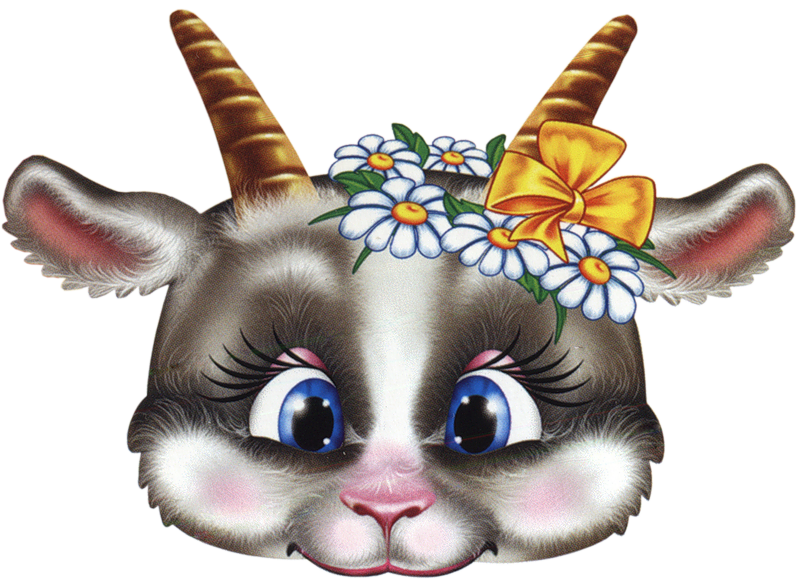 Коза рогатаяЦель: учить выполнять действия в соответствии со словами стихотворения.Материал: эмблемы с изображением мордочки козы.Ход игрыВоспитатель (В.) предлагает: «Давайте играть. Все мы будем козами. Покажите, как коза идет-бредет, как ножками топает, глазками хлопает. А как голос подает? Покажите, какие у козы рожки. Ух, какие все рогатые! Как будете бодаться? Теперь давайте играть». Воспитатель:Идет коза рогатая,Идет коза бодатаяЗа малыми ребятами.Ножками топ-топ-топ,Глазками хлоп-хлоп-хлоп.Кто каши не ест,Молока не пьет?Забодаю! Забодаю!Дети выполняют соответствующие действия.Воспитатель делает вид, что бодает детей. Дети разбегаются «бодаться» и кричат: «Ме-е-е!».     Игра повторяется 2-3 раза.